АДМИНИСТРАЦИЯНОВОМИХАЙЛОВСКОГО СЕЛЬСКОГО ПОСЕЛЕНИЯМОНАСТЫРЩИНСКОГО РАЙОНА СМОЛЕНСКОЙ ОБЛАСТИР А С П О Р Я Ж Е Н И Еот    10.01.2022   № 1Об утверждении штатногорасписания АдминистрацииНовомихайловского сельскогопоселения Монастырщинского районаСмоленской области 1. Утвердить прилагаемое штатное расписание Администрации Новомихайловского сельского поселения Монастырщинского района Смоленской области.2. Признать утратившими силу распоряжения Администрации Новомихайловского сельского поселения Монастырщинского района Смоленской области:- от 11.01.2021 № 1 «Об утверждении штатного расписания Администрации Новомихайловского сельского поселения Монастырщинского района Смоленской области»; - от 09.03.2021 №12 «О внесении изменений в распоряжение Администрации Новомихайловского сельского поселения Монастырщинского района Смоленской области от 11.01.2021 №1».3. Настоящее распоряжение вступает в силу с момента подписания и распространяет свое действие на правоотношения, возникшие с 1 января 2022 года.Глава муниципального образованияНовомихайловского сельского поселенияМонастырщинского районаСмоленской области                                                                                С.В.ИвановШтатное расписание          Администрации Новомихайловского сельского поселения Монастырщинского района Смоленской областиИсполнение государственных полномочий ***Утвержденораспоряжением АдминистрацииНовомихайловского сельского поселения Монастырщинского района Смоленской областиот 10.01.2022 №1Наименование структурного подразделения Администрации*№п/пНаименование должности**Кол-во штатных единицДолжностной оклад(%)Должностной оклад(%)Должностнойоклад (руб.)1.2.3.4.5.5.6.     Администрация1Глава муниципального образования1148,56151     Администрация2Старший менеджер117904     Администрация3Старший инспектор116677     Администрация4Инспектор0,50,56677     Администрация5Водитель автомобиля113872     Администрация6Сторож (вахтер)223324     Администрация7Уборщик производственных и служебных помещений0,50,53324     Администрация8Истопник0,50,53324ИТОГО:штатных единиц         -                                   7,5 в т.ч.  муниципальных должностей     -                    1должностей муниципальной службы    -        0должностей работников, исполняющих обязанности по техническому  обеспечению деятельности органа местного 
самоуправления                                         -     2,5должностей работников рабочих специальностей  -4штатных единиц         -                                   7,5 в т.ч.  муниципальных должностей     -                    1должностей муниципальной службы    -        0должностей работников, исполняющих обязанности по техническому  обеспечению деятельности органа местного 
самоуправления                                         -     2,5должностей работников рабочих специальностей  -4штатных единиц         -                                   7,5 в т.ч.  муниципальных должностей     -                    1должностей муниципальной службы    -        0должностей работников, исполняющих обязанности по техническому  обеспечению деятельности органа местного 
самоуправления                                         -     2,5должностей работников рабочих специальностей  -4штатных единиц         -                                   7,5 в т.ч.  муниципальных должностей     -                    1должностей муниципальной службы    -        0должностей работников, исполняющих обязанности по техническому  обеспечению деятельности органа местного 
самоуправления                                         -     2,5должностей работников рабочих специальностей  -4штатных единиц         -                                   7,5 в т.ч.  муниципальных должностей     -                    1должностей муниципальной службы    -        0должностей работников, исполняющих обязанности по техническому  обеспечению деятельности органа местного 
самоуправления                                         -     2,5должностей работников рабочих специальностей  -4штатных единиц         -                                   7,5 в т.ч.  муниципальных должностей     -                    1должностей муниципальной службы    -        0должностей работников, исполняющих обязанности по техническому  обеспечению деятельности органа местного 
самоуправления                                         -     2,5должностей работников рабочих специальностей  -41.2.3.4.5.6.Администрация1Инспектор по воинскому учету (внутреннее совместительство)0,187872АдминистрацияИТОГО:штатных единиц          _ 0,18в т.ч.  должностей муниципальной службы - 0должностей работников, исполняющих обязанности по техническому обеспечению деятельности органа местного 
самоуправления  _ 0,18должностей работников рабочих специальностей __ 0штатных единиц          _ 0,18в т.ч.  должностей муниципальной службы - 0должностей работников, исполняющих обязанности по техническому обеспечению деятельности органа местного 
самоуправления  _ 0,18должностей работников рабочих специальностей __ 0штатных единиц          _ 0,18в т.ч.  должностей муниципальной службы - 0должностей работников, исполняющих обязанности по техническому обеспечению деятельности органа местного 
самоуправления  _ 0,18должностей работников рабочих специальностей __ 0штатных единиц          _ 0,18в т.ч.  должностей муниципальной службы - 0должностей работников, исполняющих обязанности по техническому обеспечению деятельности органа местного 
самоуправления  _ 0,18должностей работников рабочих специальностей __ 0штатных единиц          _ 0,18в т.ч.  должностей муниципальной службы - 0должностей работников, исполняющих обязанности по техническому обеспечению деятельности органа местного 
самоуправления  _ 0,18должностей работников рабочих специальностей __ 0ИТОГО по исполнительно-распорядительному органу местного самоуправления:штатных единиц       -    7,68в т.ч.  муниципальных должностей       - 1должностей муниципальной службы  - 0должностей работников, исполняющих обязанности по техническому  обеспечению деятельности органа местного 
самоуправления  -2,68должностей работников рабочих специальностей -4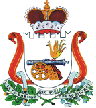 